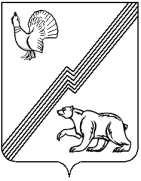 АДМИНИСТРАЦИЯ ГОРОДА ЮГОРСКАХанты-Мансийского автономного округа – ЮгрыПОСТАНОВЛЕНИЕпроектот ___________________                                                                                                       № _______О внесении изменений в постановлениеадминистрации города Югорска от 27.11.2017 № 6452 «Об утверждении административногорегламента осуществления муниципальногоконтроля за рациональным использованием и охраной недр при пользовании недрами для целейразведки и добычи общераспространенных полезныхископаемых, а также строительства и эксплуатации подземных сооружений местного и регионального значения»	В соответствии с постановлением Правительства Ханты-Мансийского автономного округа- Югры от 02.03.2012 № 85-п «О разработке и утверждении административных регламентов осуществления муниципального контроля», методикой проектирования межведомственного взаимодействия при осуществлении государственного контроля (надзора), муниципального контроля органами исполнительной власти субъектов Российской Федерации и органами местного самоуправления, ободренной протоколом заседания подкомиссии по использованию информационных технологий при предоставлении государственных и муниципальных услуг Правительственной комиссии по использованию информационных технологий для улучшения качества жизни и условий ведения предпринимательской деятельности от 12.09.2016 № 354пр:1. Внести в раздел 2 приложения к постановлению администрации города Югорска от 27.11.2017 № 6452 «Об утверждении административного регламента осуществления муниципального контроля за  рациональным использованием и охраной недр при пользовании недрами для целей разведки и добычи общераспространенных полезных ископаемых, а также строительства и эксплуатации подземных сооружений местного и регионального значения» изменения, дополнив абзацами 28.1, 28.2 следующего содержания: «28.1 Документы и (или) информация, запрашиваемые Департаментом в рамках межведомственного информационного взаимодействия:1) в Управлении Федеральной налоговой службы  Российской Федерации по Ханты-Мансийскому автономному округу- Югре:- Сведения из единого государственного реестра юридических лиц;- Сведения из единого государственного реестра индивидуальных предпринимателей.2) в Федеральной службе по экологическому, технологическому и атомному надзору:- Документы, удостоверяющие уточненные границы горного отвода в отношении участков недр, предоставленных в пользование в соответствии с лицензией на пользование недрами, в том числе участков недр местного значения, содержащих месторождения общераспространенных полезных ископаемых.3) в Департаменте недропользования и природных ресурсов Ханты-Мансийского автономного округа – Югры:- Документы и сведения на право пользования недрами для целей разведки и добычи общераспространенных полезных ископаемых или геологического изучения, разведки и добычи общераспространенных полезных ископаемых.28.2. Документы и (или) информация, находящиеся в распоряжении субъекта проверки:- Доверенности уполномоченных лиц;- Текущая информация о состоянии добычи общераспространенных полезных ископаемых по проверяемым участкам недр;- Геодезическая съемка проверяемых участков недр с указанием проектных и текущих границ горного отвода на дату проверки.».	2. Опубликовать постановление в официальном печатном издании города Югорска и разместить на официальном сайте администрации города Югорска.3. Настоящее постановление вступает в силу после его официального опубликования.  4. Контроль за выполнением постановления возложить на первого заместителя главы   города – директора департамента муниципальной собственности и градостроительства                     С.Д. Голина.Глава  города Югорска                                                                                                   Р.З. Салахов